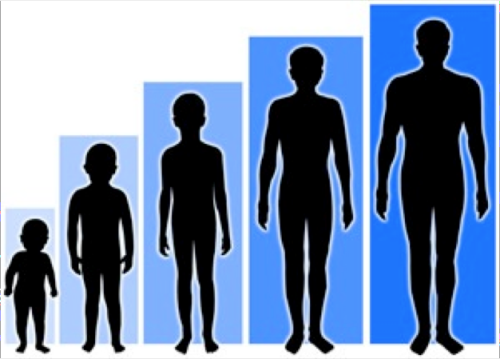 Key VocabularyDefinitionfoetusAn unborn human more than eight weeks after conceptiongestation periodThe time in which a foetus develops, beginning with fertilization and ending at birth. It lasts nine months in humans.adolescenceThe period following the onset of puberty during which a young person develops from a child into an adult.pubertyThe period during which adolescents reach sexual maturity and become capable of reproduction.hormoneA chemical released in a gland that travels to other parts of the body where it helps control how cells and organs do their work.growth stageInfancy, childhood, adolescence, and adulthood are human growth stages before old age.Gestational PeriodsGestational PeriodsGestational PeriodsGestational PeriodsGestational PeriodsMouseDogPolar BearHumanElephant20 days2 months8 months9 months21 months